广 东 省 惠 州 商 会粤惠商字〔2017〕03号 广东省惠州商会党支部关于表彰“优秀共产党员”的通知广东省惠州商会党支部自2014年成立以来，在广东省社会组织党委的正确领导下，深入学习贯彻党的十八大会议精神，认真贯彻执行广东省社会组织党委的决策部署，按照党要管党，从严治党的工作思路，深入开展党的群众路线教育实践活动和文明创建等创先争优活动，务实进取、积极履职，充分发挥党支部的战斗堡垒和共产党员的先锋模范作用，多次开展党支部组织生活和党员联谊活动，圆满完成了各项工作任务，夯实了基层党建工作，涌现出了一批优秀党员。为表彰先进，树立典型，弘扬正气，激励各党员奋发进取，全面推动我会各项工作再上新台阶，经我会党支部党员民主推荐，决定授予黄婉玲同志、李兴河同志“优秀共产党员”荣誉称号（详见附件：1、黄婉玲同志优秀事迹；2、李兴河同志优秀事迹），并予以通报表彰及授予荣誉证书。希望受表彰的党员同志继续保持和发扬战斗堡垒作用和先锋模范作用，谦虚谨慎，戒骄戒躁，为我会的发展做出更大的成绩。党支部的共产党员要以他们为榜样，以更加奋发有为的精神状态，更加扎实有效的工作作风，在各自的工作岗位上提升文明素养，创造新的业绩，为实现文明和谐的目标而努力奋斗。附件：1、黄婉玲同志优秀事迹；2、李兴河同志优秀事迹。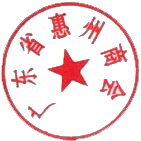                    广东省惠州商会党支部（代章）                     2017年3月31日附件1、黄婉玲同志优秀事迹黄婉玲同志是我会常务理事单位：广州市黄培昌化妆品有限公司副总经理，惠州惠东人。作为一名年轻的女企业家，一名共产党员，黄婉玲同志无论在企业还是在商会处处以共产党员的标准严格要求自己，立足本职，努力学习，勤奋工作，诚恳待人，团结协作，发挥党员的先锋模范作用.达到“讲政治、有信念，讲规矩，有纪律，讲道德，有品行，讲奉献，有作为的”四讲四有“合格党员标准，黄婉玲同志自觉践行社会主义核心价值观，严格遵守党的各项纪律，积极参加各项学习和组织活动，受到大家的好评。并荣获广东省社会组织党委“2016年度优秀党员”称号；获得2015年度广东安华集团颁发的“诚信商户”称号；2016年被推荐为中共广东省社会组织党委第二次代表大会代表候选人预备人选。正如黄婉玲同志说：企业发展来自社会也要回馈社会，所以，无论在公司还是在商会的公益活动中都能看到黄总的身影：1、2008年汶川地震捐款3980元，以微薄之力帮助受灾群众；2、2009年于惠东安墩镇捐赠老人院及寺庙油、米、现金等，帮助老人和僧侣度过年关；3、2010年于惠东谭公仙圣寺庙捐赠现金6800元；4、2014年于惠东安墩镇捐赠5万元以帮助建设寺庙；5、2016年，拿出8万元在安墩镇发起“雨花斋”免费素食馆活动，常年供应免费素食，传播中国传统文化；同年为乐山大佛建设捐赠3.98万元；6、2017年以广州市黄培昌化妆品有限公司名义，在广州小石马村开展为60岁以上长者送油送米共85份及8000多元现金的活动。附件2、李兴河同志优秀事迹     李兴河同志是我会会员单位：广州市金盆润滑油有限公司总经理，惠州龙门人。作为一名共产党员，李兴河同志无论在企业还是在商会处处以共产党员的标准严格要求自己，立足本职，努力学习，勤奋工作，诚恳待人，团结协作，发挥党员的先锋模范作用，达到“讲政治、有信念，讲规矩，有纪律，讲道德，有品行，讲奉献，有作为的”四讲四有“合格党员标准，同时具备理想信念坚定，政治意识，大局意识，核心意识，看齐意识强，自觉践行社会主义核心价值观，严格遵守党的各项纪律，积极参加各项学习和组织活动，受到大家的好评。李兴河同志经常说到：企业发展来自社会也要回馈社会，所以，无论在公司还是在商会的公益活动中都能看到李总的身影：如2013年龙门县沙迳镇水灾灾后捐3000多元到居委以购买办公用桌椅；2014年为龙门烫伤小朋友捐款500元；2016年在老年人意外伤害综合保险慈善活动中捐款100元。同时，李兴河同志关心、支持商会工作，积极参与惠商的活动，荣获我会2016年“优秀会员”光荣称号！